Áreas e raiz quadrada de decimaisCom base em seus conhecimentos sobre potenciação, raiz quadrada e números decimais, complete os quadrinhos e o radicando:Se (0,9)² = 0,81, então  = Se (3,2)² =                , então  = Apresente as operações completas.Qual a medida do lado do quadrado verde? E a do quadrado rosa?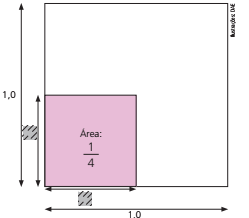 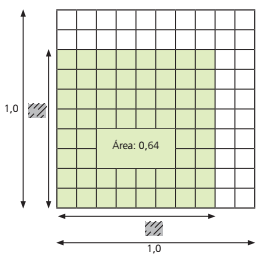 Qual é maior:  ou 7,1? Explique como você pensou.O lado de um quadrado mede entre 2 e 3 cm. Se a área é de 5,29 cm², quanto mede o lado? Apresente as operações completas.